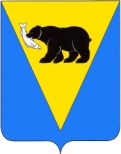 ПОСТАНОВЛЕНИЕАДМИНИСТРАЦИИ УСТЬ-БОЛЬШЕРЕЦКОГО МУНИЦИПАЛЬНОГО РАЙОНАот   27.07.2017г.  2017  №__293__    В связи с кадровыми изменениями Администрация Усть-Большерецкого муниципального районаПОСТАНОВЛЯЕТ:   1. Внести в часть «1» постановления Администрации Усть-Большерецкого муниципального района от 26.01.12 № 23 «Об административной комиссии на межселенных территориях Усть-Большерецкого муниципального района», следующие изменения:1)  вывести из состава административной комиссии: Логинова В.И.; Карсакова Ю.Н.2) ввести в состав административной комиссии:  Козьмину Наталью Валерьевну, заместителя Главы Администрации Усть-Большерецкого муниципального района, наделив её полномочиями  председателя комиссии; Ращектаева Анатолия Николаевича, заместителя начальника полиции по (ООП) МО МВД России «Усть-Большерецкий» (по согласованию), наделив его полномочиями члена комиссии. 2.  Настоящее постановление вступает в силу после  дня его официального обнародования. 3. Управлению делами Администрации Усть-Большерецкого муниципального района  обнародовать настоящее постановление и  разместить на официальном сайте Администрации Усть-Большерецкого муниципального района в информационно-телекоммуникационной сети «Интернет»                                                                                                                                                                                                                                                                                                                                                                                                                                                                                                                                                                                                                                                                                                                                                                                                                                                                                                                                                                                                                                                                                                                                                                                                                                                                                                                                                                                                                                                                                    4.  Контроль за исполнением настоящего постановления возложить на председателя комиссии Козьмину Н.В.И.О. Главы Усть-Большерецкого муниципального района                                                                                        Н.В. КозьминаСогласовано:Начальник отдела ГО, ЧС и МР______________ В.А. Казаченко«____»____________ 2017 года.Руководитель управления делами______________ Г.И. Кисельников«____»____________2017 года.Начальник правового отдела_______________ И.В. Аринушкин«____»_____________2017 годаПодготовил:___________ С.А. Клыга« 26 » июля 2017 года.Рассылка:Правовой отделОтдел ГО, ЧС и МРМО МВД РФ «Усть-Большерецкий»ОбнародоватьНа сайтО внесении изменений в постановление Администрации Усть-Большерецкого муниципального района от 26.01.12 № 23 «Об административной комиссии на межселенных территориях Усть-Большерецкого муниципального  района».